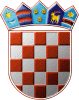    REPUBLIKA HRVATSKA			BJELOVARSKO-BILOGORSKA            Ž U P A N I J A     OPĆINA ŠANDROVAC       OPĆINSKO  VIJEĆEKLASA:  372-03/19-01/1URBROJ: 2123-05-01-19-20U Šandrovcu, 25.02.2019. Na temelju članka 35. Zakona o vlasništvu i drugim stvarnim pravima („Narodne novine“ broj 91/96, 68/98, 137/99, 22/00, 73/00, 129/00, 114/01, 79/06, 141/06, 146/08, 38/09, 153/09, 143/12, 152/14), članka 1. stavka 5. Uredbe o kriterijima, mjerilima i postupcima financiranja i ugovaranja programa i projekata od interesa za opće dobro koje provode udruge („Narodne novine“ broj 26/15) i članka 34. točke 3. Statuta Općine Šandrovac („Općinski glasnik Općine Šandrovac“ broj 02/18), Općinsko vijeće Općine Šandrovac na svojoj 17. sjednici održanoj 25.02.2019. godine donijelo jeO D L U KU
o davanju poslovnih prostora u vlasništvu Općine Šandrovac na korištenje udrugamaI. OPĆE ODREDBEČlanak 1.Odlukom o davanju prostora u vlasništvu Općine Šandrovac na korištenje udrugama (u daljnjem tekstu: Odluka) utvrđuju  se uvjeti, mjerila i postupci za dodjelu poslovnih prostora općine Šandrovac (u daljnjem tekstu: prostori) na korištenje udrugama za provođenje aktivnosti od interesa za opće dobro. Korištenjem u smislu ove Odluke smatra se kontinuirano svakodnevno ili periodično korištenje koje traje određeno vrijeme ne dulje od 5 godina.Članak 2. Općinski prostori iz članka 1. ove Odluke su: 1. Sportska zgrada (svlačionice sa pomoćnim prostorijama i salom za sastanke) i nogometno igralište 2. Ribička kuća - spremište sa terasom i ribnjacima3. Vidikovac4. Lovačka kuća u Ravnešu5. Poslovni prostor u društvenom domu u Šandrovcu prizemlje (ured udruge umirovljenika)Prostorima iz stavka 1. ovog članka neposredno upravlja  općinski načelnik  Općine Šandrovac (u daljnjem tekstu: općinski načelnik).  II.  UVJETI ZA DAVANJE PROSTORA  NA KORIŠTENJEČlanak 3.Prostor se može dati na korištenje udrugama  uz uvjet:da djeluju na području  Općine Šandrovac,su upisane  u odgovarajući matični registar (Registar udruga, Registar neprofitnih organizacija i sl.),provode programe i projekte od interesa za opće dobro  Općine Šandrovac,nemaju dugovanja prema   Općini Šandrovac,nemaju duga po osnovi javnih davanja (potvrda Porezne uprave),da se protiv udruge, odnosno osobe ovlaštene za zastupanje udruge ne vodi kazneni postupak i da nije pravomoćno osuđena za prekršaj ili kazneno djelo iz članka 48. Uredbe o kriterijima, mjerilima i postupcima financiranja i ugovaranja programa i projekata od interesa za opće dobro koje provode udruge.Prostori se dodjeljuju na korištenje udrugama putem javnog natječaja, uz posebnu pažnju da se racionalno koriste svi općinski prostori.MJERILA ZA DAVANJE  PROSTORA NA KORIŠTENJE Mjerila za utvrđivanje liste reda prvenstva:1. godine aktivnog djelovanjado 1godine .......................................................................................1 boddo 2 godine ......................................................................................2 bodaod 2 do 5 godina ..............................................................................5 boda10 godina i više ..............................................................................10 bodova2. broj članovado 10 .............................................................................................. 1 bodod 11 do 30 .....................................................................................2 bodaviše od 30 ....................................................................................... 3 boda3. neposredan rad s korisnicima uslugarad s ciljanim skupinama do 10 korisnika .....................................1 bodrad s ciljanim skupinama od 10 do 30 korisnika ...........................3 bodarad s ciljanim skupinama s više od 30 korisnika ...........................5 bodova4. projekti i aktivnosti prethodne godinedo 1 održano javno događanje u vlastitoj organizaciji  ................. 1 bodado 2 održana javna događanja u vlastitoj organizaciji..................  2  boda do 3 održana javna događanja u vlastitoj organizaciji..................  3  bodaviše od 3 održana javna događanja u vlastitoj organizaciji............ 4  boda5. prethodno korištenje prostora  i prethodno ulaganje u prostorprethodno uredno korištenje općinskog prostora  ........ ................5 bodovaprethodno ulaganje u proctor……………………....... ................10 bodovaPovjerenstvo utvrđuje je li se prostor u prethodnom razdoblju uredno koristio, sukladno namjeni za koji je dodijeljen na korištenje. Bodove po kriteriju pod točkom 5. može dobiti samo onaj korisnik prostora koji je predmetni prostor koristio u razdoblju koje je neposredno prethodilo objavljivanju natječaja.6. aktivnosti ili usluge od interesa za opće dobro  na području Općine Šandrovac koje podnositelj zahtjeva planira provoditi u prostoru za čije se korištenje prijaviopo ovom kriteriju može se ostvariti do …………………………10 bodovaAktivnosti koje mogu biti dokaz za ostvarenje zadanog kriterija moraju biti razvidne iz prijave za natječaj.Ako dva ili više podnositelja zahtjeva imaju jednak broj bodova, prednost na listi prvenstva ima onaj podnositelj prijave koji je ostvario više bodova po kriteriju pod točkom 5.IV.  RASPISIVANJE I UVJETI JAVNOG NATJEČAJAČlanak 4.Javni natječaj za dodjelu općinskih prostora  na korištenje udrugama (u daljnjem tekstu: javni natječaj), raspisuje općinski načelnik.Postupak natječaja provodi Povjerenstvo od tri člana koje imenuje  općinski načelnik.Djelokrug rada Povjerenstva je: zaprimanje prijava na natječaj, pregled i ocjena prijava sukladno uvjetima i mjerilima iz javnog natječaja i sastavljanje zapisnika, predlaganje načelniku donošenje odluke/a o dodjeli pojedinog općinskog prostora na korištenje i sklapanje ugovora o korištenju prostora, procjena zahtjeva za ponovno davanje na  korištenje prostora bez provođenja javnog natječaja, te predlaganje općinskom načelniku donošenje odluke o dodjeli ili odbijanju zahtjeva.Stručne i administrativne poslove za Povjerenstvo obavlja Jedinstveni upravni odjel Općine Šandrovac.Tekst javnog natječaja  mora sadržavati slijedeće:podatke o tome tko može sudjelovati u javnom natječajupodatke o prostoru (adresu, površinu, namjenu),odredbu da se prostor daje na korištenje udrugama bez naknade ali uz obavezu plaćanja režijskih troškova,rok na koji se prostor daje na korištenje,uvjete za prijavu na natječaj, sadržaj prijave,način prijave, rok i mjesto podnošenja prijave, kriterije i mjerila za bodovanje,       uputu o pravu prigovora na Prijedlog liste prvenstva za dodjelu pojedinog općinskog prostora, obavijest o potpisivanju ugovora o korištenju prostora te po potrebi i druge uvjete.naznaku da se uz prijavu na natječaj moraju priložiti odgovarajuće isprave kojima se dokazuje da li podnositelj prijave ispunjava uvjete i mjerila iz natječaja.Režijski troškovi za prostor obračunavaju se mjesečno za svaki prostor, a ako to nije realno moguće  zbog tehničkih razloga, iznos paušala režijskih troškova određuje općinski načelnik općine Šandrovac svojom Odlukom.Tekst javnog natječaja objavljuje se na web stranici www.sandrovac.hr i oglasnim pločama Općine Šandrovac.Rok za podnošenje prijava je 15 dana od dana objave natječaja, računajući od prvog sljedećeg dana.           Članak 5.Prijava na natječaj mora sadržavati potrebne informacije i dokaze da podnositelj ispunjava uvjete i mjerila za dodjelu prostora na korištenje.Prijava se podnosi isključivo na propisanom obrascu koji je sastavni dio natječajne dokumentacije. Obrazac prijave sadrži osnovne podatke o podnositelju prijave s opisom dosadašnjeg rada i djelovanja, planom aktivnosti u predstojećem razdoblju, te podatke o prostoru iz natječaja za koji se podnositelj prijave natječe.Prijavi se prilaže:izvadak iz matičnog registra u koji je podnositelj upisan (ispis s internetske stranice),dokaz o upisu u Registar neprofitnih organizacija (ispis internetske strane RNO),ispunjeni obrazac izjave osobe ovlaštene za zastupanje udruge da je udruga podmirila sve dospjele finacijske i druge obveze prema Općini Šandrovac (obrazac izjave je sastavni dio natječajne dokumentacije),potvrda Porezne uprave o stanju duga po osnovi javnih davanja (ne smije biti starija od 30 dana od dana objave natječaja),ispunjeni obrazac o broju članova  (obrazac je sastavni dio natječajne dokumentacije).Prijava i svi obrasci moraju biti potpisani od strane osobe ovlaštene za zastupanje i ovjereni pečatom.Članak 6.Prijave na natječaj sa dokumentacijom se podnose u zatvorenoj omotnici,  poštom ili osobnom dostavom na adresu: Općina Šandrovac, Bjelovarska 6, 43227 Šandrovac, s  naznakom “Ne otvaraj - Javni natječaj za dodjelu općinskih prostora udrugama”.Članak 7.Zakašnjele i nepotpune prijave se odbacuju, o čemu odluku donosi općinski načelnik na prijedlog Povjerenstva.Protiv odluke o odbacivanju prijave može se u roku od 8 dana od dana primitka iste uputiti prigovor Općinskom načelniku.Općinski načelnik odlučuje o prigovoru u roku od 3 dana. Članak 8.Temeljem zapisnika i prijedloga odluke Povjerenstva općinski načelnik  donosi odluku/e o dodjeli na korištenje prostora koja će se objaviti na web stranici i oglasnoj ploči Općine Šandrovac u roku od 8 dana od isteka roka za podnošenje prijava na natječajPovjerenstvo može predložiti, a općinski načelnik  donijeti odluku da više udruga  koristi jedan prostor zajednički.Protiv odluke općinskog načelnika  o dodjeli općinskog prostora na korištenje udrugama može se uložiti prigovor u roku od 8 dana od dana objave iste na web stranici i oglasnim pločama Općine Šandrovac.Općinski načelnik  odlučuje o prigovoru iz stavka 3. ovog članka  u roku od 3 dana. V. SKLAPANJE UGOVORA O KORIŠTENJUČlanak 9.Temeljem konačne odluke općinskog načelnika sklapa se Ugovor o korištenju prostora u pisanom obliku kojim se utvrđuju sva prava i obveze ugovornih strana.Ugovor o korištenju prostora se sklapa na određeno vrijeme ne dulje od  5 godina.Ugovor o korištenju prostora u ime Općine Šandrovac potpisuje  općinski načelnik.Ugovor o korištenju  prostora treba obavezno sadržavati:naznaku ugovornih strana,podatke o prostoru i zgradi u kojoj se prostor/prostorija nalazi,odredbu da je korisnik prostora dužan o svom trošku redovito održavati prostor,odredbu da je korisnik prostora dužan po prestanku ugovora prostor predati u urednom stanju,odredbu da se korisniku prostor daje bez naknade,odredbu o režijskim troškovima,podatke o namjeni korištenja poslovnog prostora/prostorije,odredbu o razlozima i uvjetima za otkazivanje ugovora u slučaju kršenja ili neizvršavanja odredbi ugovora te odredu o raskidu ugovora; odredbu o tome da korisnik ne može preuređivati prostor bez prethodne pisane suglasnosti općine;odredbu kojom se korisnik obvezuje prostor predati u posjed vlasniku slobodan od osoba i stvari istekom roka na koji je dan, odnosno istekom otkaznog roka ili raskida ugovora u stanju u kojem je primljen, odnosno s odobrenim preinakama bez prava na povrat sredstava uloženih u uređenje prostora. Ukoliko su preinake izvedene bez suglasnosti zakupodavca, zakupnik je dužan na zahtjev zakupodavca poslovni prostor o svom trošku dovesti u prvobitno stanje i takvog predati zakupodavcu; neopozivu izjavu korisnika kojom se odriče prava povrata uloženih sredstava u prostor; odredbu da ako je ugovor sklopljen s više korisnika (zajedničko korištenje), oni za eventualne štete koje proizlaze iz korištenja prostora odgovaraju solidarno,odredbu da korisnik odgovara za štetu nastalu u prostoru prilikom korištenja istog,odredbu da korisnik ne može dati nekretninu u zakup trećim osobama,mjesto i datum sklapanja ugovora i potpis ugovornih strana.Članak 10.Prilikom primopredaje poslovnog prostora/prostorije ugovorne strane sastavljaju zapisnik u koji se unose podaci o stanju prostora, osim ako je prostor  korisnik  koristio i prije  raspisivanju natječaja.Potpisom Ugovora o korištenju, korisnik potvrđuje da je prostor primio u urednom stanju.Članak 11.Korištenje prostora može prestati i prije isteka ugovorenog roka, otkazom ugovora. Općina Šandrovac može otkazati ugovor ako korisnik: - poslije pisane opomene općine Šandrovac koristi prostor suprotno ugovoru ili mu nanosi znatniju štetu koristeći ga bez dužne pažnje; - onemogući općini Šandrovac nesmetanu kontrolu korištenja prostora, odnosno ne pruži na uvid svu potrebnu dokumentaciju; - ne dostavi izviješće o radu; - vrši preinake prostora bez pisanog odobrenja općine; - prostor daje u zakup trećim osobama; - ne koristi prostor bez opravdanog razloga duže od 90 dana; - ne plaća uredno režijske troškove za nekretninu; - nekretninu ne održava urednom. Korisnik može otkazati ugovor o korištenju ne navodeći razloge uz otkazni rok u trajanju 60 dana.VI. POSTUPAK DAVANJA PROSTORA NA KORIŠTENJE IZVAN NATJEČAJAČlanak 12.Istekom roka na koji je ugovor o korištenju sklopljen, prostor se može ponovno dodijeliti korisniku na korištenje na određeno vrijeme (ne dulje od 5 godina), pod uvjetom da je prethodno redovito godišnje podnosio izvješće o radu i sufinaciranju, ako je prostor koristio sukladno ugovoru i uredno izvršavao ugovorne obveze, te dalje ima potrebu za tim prostorom.Zahtjev za ponovno davanje prostora podnosi se Jedinstvenom upravnom odjelu Općine Šandrovac najkasnije 30 dana prije isteka ugovora o korištenju prostora.Odluku o ponovnom davanju na korištenje prostora bez provođenja javnog natječaja donosi općinski načelnik na prijedlog Povjerenstva koje će procijeniti opravdanost zahtjeva za ponovno davanje prostora na korištenje, izvješća o radu i sufinanciranju u razdoblju od datuma sklapanja ugovora o korištenju te urednost financijskog poslovanja.Članak 13.Iznimno, bez objavljivanja javnog natječaja općinski prostor se može dodijeliti izravno u slučaju kada se prostor dodjeljuje udruzi kojoj su zakonom ili drugim propisom ili aktom dodijeljene određene javne ovlasti (npr. dobrovoljna vatrogasna društva, Hrvatski Crveni križ I dr.).VII. ADAPTACIJA I REKONSTRUKCIJA PROSTORAČlanak 14.Za vrijeme trajanja ugovora o korištenju korisnik ima pravo i obvezu o svom trošku izvršiti radove (čišćenje, soboslikarski radovi, sitni popravci) u svrhu održavanja i uređenja prostora tj.izvršiti popravke oštećenja koje je sam prouzročio ili osobe koje se koriste prostorom korisnika.Korisnik prostora smije činiti preinake prostora kojim se bitno mijenja konstrukcija, raspored, površina, namjena ili vanjski izgled prostora samo uz prethodnu suglasnost Općine Šandrovac koju daje  općinski načelnik. VIII. PRESTANAK UGOVORA O KORIŠTENJU PROSTORAČlanak 15.Ugovor o korištenju prostora prestaje istekom roka, raskidom ili sporazumom o raskidu ugovora o korištenju prostora.Općinski načelnik može svojom odlukom raskinuti ugovor o korištenju prostora:ako je isti potreban Općini Šandrovac,ako korisnik  koristi prostor protivno ugovoru ili mu nanosi znatniju štetu koristeći ga bez dužne pažnje,ako korisnik uopće ne koristi prostor ili više nije aktivan kao udruga.IX. PRIJELAZNE I ZAVRŠNE ODREDBEČlanak 16. Ova Odluka stupa na snagu osmog dana od dana objave u »Općinskom glasniku Općine Šandrovac«.OPĆINSKO VIJEĆE OPĆINE ŠANDROVAC                                                                                                             Predsjednik Općinskog  vijeća                                                                                                                         Miroslav Sokolić